الجمهورية الجزائرية الدّيمقراطية الشّعبية                		وزارة التّعليم العالي والبحث العلمي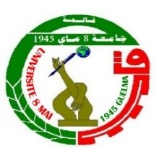 جامعة 8 ماي 1945  قالمة                       	       كلّية الآداب واللّغاتقسم اللغة و الأدب العربي استمارة مشاركةالاسم:  ........................		اللقب: الرتبة:  ........................		الجامعة: الهاتف: ....................		البريد الالكتروني: عنوان المداخلة: المحور: الملخـــــــص.....................................................................................................................................................................................................................................................................................................................................................................................................................................................................................................................................................................................................................................................................................................................................................................................................................................................................................................................................................................................................................................................................................................................................................................................................................................................................................................................................................................................................................................................................................................................................................................................................................................................................................................................................................................................................................................................................................................................................................................................................................................................................................................................................................................................................................................................................................................................................................................................................................................................................................................................................................................................................................................................................................................................................................................................................................................................................................................................................................................................................................................................................................................................................................................................................................................................................................................................................................................................................................................................................................................................لا يقبل الملخص إلا ضمن هذه الاستمارة (صفحة واحدة)